King Street Primary & Pre - SchoolHigh Grange Road SpennymoorCounty DurhamDL16 6RA                                                                                                                                         Telephone: (01388) 816078Email: kingstreet@durhamlearning.net         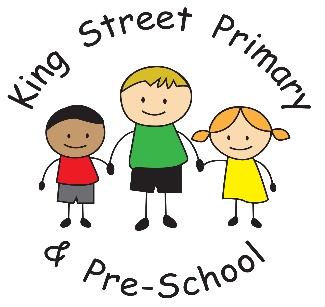 27/9/19Dear Parent/Carer,It is incredible to think we are now half way through our first half term. I had the pleasure of spending some time with groups of children this week to chat about our school, their learning and school development. It was great to hear how engaged they were in their learning and the topic vocabulary they were using. We have very knowledgeable children who we can see will go on to having very successful futures. We have therefore decided to host another careers event to help inspire our children and give them an insight into the wider world. For this to be successful we need to reach as broad a range of jobs as possible and would ask if you or anyone within your family, workplace or social group who would like to talk to the children about their role we would love to hear from you. We are aiming, (subject to availability of participants) to hold this on Thursday 28th November.  Please let the office know their details. Disruption to phone lineI also have advanced notice from BT about work they will be undertaking on Monday at a nearby exchange box. They have advised this will affect phone lines into school so please be patient if you need to call- the issue may be intermittent and will hopefully only last the morning.Also, a polite notice to families with dogs. It is school policy not to have dogs on the yard and I have had some parents this week notify us that a number of dogs are being brought onto the yard and a small number of children are scared by them. Whilst I appreciate that many dogs are friendly and can have a positive impact on children’s well-being, we cannot allow dogs onto the premises except for guide dogs and trained therapy dogs. Thank you for your co-operation.Staff newsMany of you may notice that Mrs Scott who works in our EYFS and after school childcare is now heavily pregnant. We will be advertising for a replacement position for her teaching assistant post and I will let you know soon who we have appointed. The after school childcare post will be shared between Mr swift and Mrs Foster, who both have knowledge of the children through their other posts in school. Mrs Wilson, who is currently working in EYFS, will also be moving positions in school and will now be supporting our children over lunchtime. Aldi stickersOur collection of stickers is steadily growing but we aim for even more. Please do keep collecting and spread the word with family and friends. We would love to win the £20,000.Donations for harvest festivalIt is that time of year again and our children will be practicing for our Harvest Festival at St Andrew’s Church on Friday 4th October. We would like to ask for food donations for this event, all donations are passed to the Spennymoor Food Bank. Donations can be dropped off at school from Monday. Thank you in advance and we look forward to seeing you there at 10:30am. HeadliceWe have a small number of cases of head lice being reported by parents – predominantly with the younger children. We are aware this is a common childhood issue but we always aim to prevent the spread as it becomes very frustrating as a parent for a child to repeatedly catch them. We ask that you regularly check your child’s hair carefully and always treat lice and eggs at the earliest possible stage. Thank you. AttendanceYear 6 had the highest attendance this week with 99.3%. The overall school attendancethis year is 94.8% while this week it has been 95.5%. Three classes were perfectly punctualand 190 minutes were lost due to lateness.Finally, today we found a few empty milkshake bottles that have been stuffed into outdoor spaces in the Early Years play area. Not only is this unsightly and damaging to the environment but we have children in school with dairy allergies. Please respect this and do not leave litter in the playground as allergies can be fatal and it only takes traces of the product to create a reaction. As always, if you have any queries or concerns or would like to volunteer in school please speak to a member of staff on the yard or make an appointment through our school office. Yours SincerelyJoanne BromleyHead Teacher